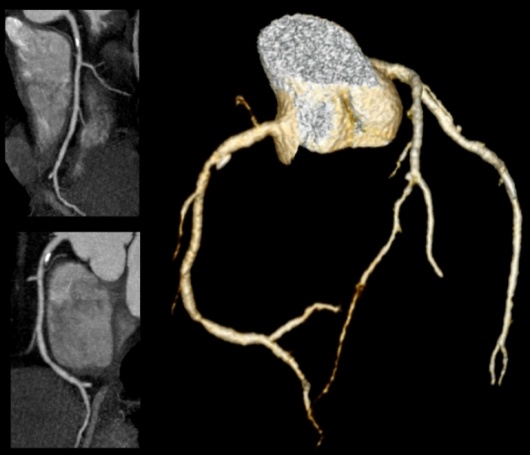 Российский кардиологический научно-производственный комплекс Минздрава приглашает врачей-рентгенологов, врачей отделов лучевой диагностики, терапевтов,    кардиологов, кардиохирургов на курс повышения квалификации «Компьютерная и магнитно-резонансная томография в диагностике ишемической болезни сердца» (руководитель цикла – академик РАН профессор Терновой С.К.). Курс повышения квалификации будет проводиться в рамках конгресса VIII ВСЕРОССИЙСКИЙ НАЦИОНАЛЬНЫЙ КОНГРЕСС ЛУЧЕВЫХ ДИАГНОСТОВ И ТЕРАПЕВТОВ «РАДИОЛОГИЯ – 2014»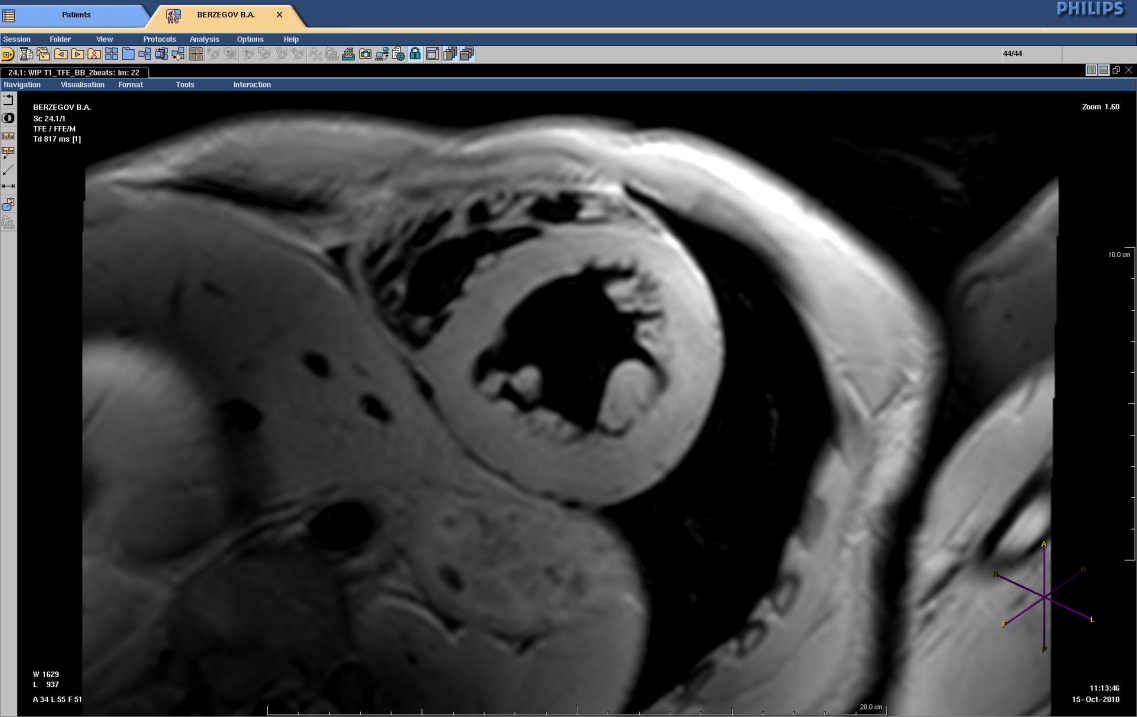 28-30 мая 2014 годаМеждународный Выставочный Центр «Крокус Экспо»Адрес: Москва, 65-66 км МКАД, МВЦ «Крокус Экспо», 3-й павильон, 4-й этаж, Конгресс-центр, зал 20Станция метро «Мякинино», выходы к павильонам выставочного центра.  Лекции читают  ведущие кардиорадиологи нашей страны: Академик РАН профессор Терновой С.К., с.н.с. отдела томографии Стукалова О.В., зав. отделением КТ Федотенков И.С.. Практические занятия проводятся на современном оборудовании (в т.ч. МСКТ-64, МРТ 1.5Т и 3Т). По окончании обучения будет выдано удостоверение о повышение квалификации установленного образца (18 часов).Стоимость обучения – 6500 руб.Заявки на обучение принимаются по адресу:heartCTMRI@mail.ru до 30 апреля 2014 г., количество мест ограничено. После регистрации заявки Вам будут высланы договор и счет для оплаты.Необходимо представить диплом о наличие высшего медицинского образования и сертификат врача-специалиста (копии).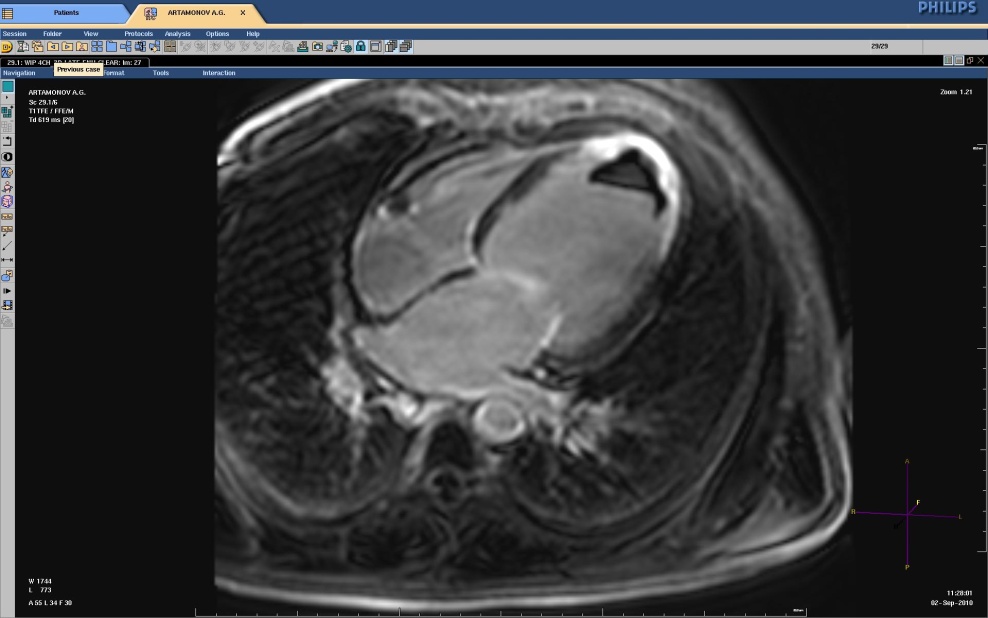 Справки по телефонам: 8-495-414-63-34,  8-499-149-02-98, тел/факсу 8-495- 414-67-59,e-mail: heartCTMRI@mail.ru,  oporcnpc@list.ru. 
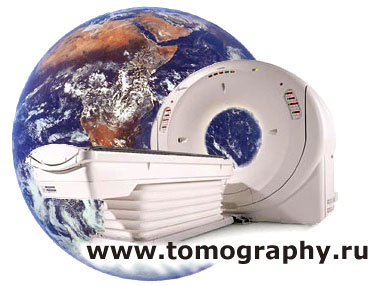 ФГБУ Российский кардиологический научно-производственный комплекс Минздрава России Государственная лицензия на право ведения образовательной деятельности Федеральной службы  по надзору в сфере образования и науки Серия 90Л01  № 000764              Регистрационный номер 0713   Дата выдачи  6 мая 2013 года